Biblioteca del Seminario Vescovile di Padova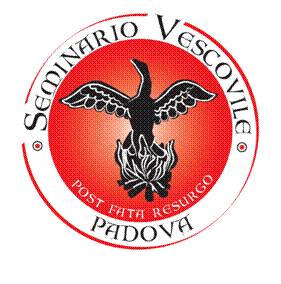 Via del Seminario, 29  -   35122 PadovaTel.: 049 2950835	Fax: 049 8761934e-mail: infoibliotecaseminariopda.itRICHIESTA DI RIPRODUZIONI PER MOTIVI DI STUDIOIl/Lasottoscritt___   _________________________________________________________________nat ___    a    ___________________________________________ il    _________________________residente a  __________________________________________________  tel.   _________________ email   ________________________________   Chiede di poter effettuare la riproduzione fotografica del seguente documento:Collocazione:  ___________________________________________________________________Titolo__________________________________________________________________________Autore_________________________________________________________________________Pagine da riprodurre______________________________________________________________□ con mezzi propri     	                         □ tramite Biblioteca (condizioni e tariffe sul retro)□ per uso privato / per studio□ per una pubblicazione scientifica: _____________________________________________________________________________________________________________________Il / La sottoscritt _ dichiara espressamente e sotto la propria responsabilità che le riproduzioni ottenute non verranno utilizzate per scopi diversi da quelli indicati, e di essere a conoscenza del fatto che tale materiale non può essere copiato, riprodotto, pubblicato senza espresso consenso della Biblioteca Antica del Seminario, o reso disponibile ad altre persone o enti.Si impegna inoltre a:Rispettare le disposizioni vigenti in materia di diritto d’autoreConsegnare alla Biblioteca a titolo gratuito n. 1 copia della pubblicazioneCitare per ogni immagine pubblicata la Biblioteca Antica del Seminario di Padova come ente detentore dell’opera e la relativa collocazione della stessa. Data ……………..........……………………..						     Firma  …....……………………………………………………………………………………..Condizioni e tariffeI manoscritti e i documenti stampati prima del 1900 o in cattivo stato di conservazione non sono fotocopiabili; ad esclusivo scopo personale di studio è possibile eseguire la riproduzione fotografica con mezzi propri, nel rispetto sia delle norme vigenti in materia di tutela del diritto d’autore, sia delle norme di conservazione.Riprese con mezzi propri	a) Libri manoscritti e a stampa: le riprese condotte con mezzi propri sono gratuite (salvo casi particolari, per pregio o rarità, indicati dalla Direzione). b) Carteggi-Epistolari: per riprese condotte con mezzi propri sono gratuite Riprese effettuate dalla Biblioteca Si applica sia per i libri che per i carteggi la tariffa di € 0,50  a scatto (compresa la stampa in b/n o l’invio tramite e-mail; stampa a colori: € 1,00) .       Per riproduzioni integrali o superiori alle 10 carte (= 20 pagine) è applicata una tariffa che può variare dai 20,00 ai 50,00 euro (a seconda del pregio o della rarità). Tali somme valgono come rimborso spese per riproduzione documenti La Biblioteca del Seminario non emette fattura ma ricevuta (quietanza) di pagamento che deve essere espressamente richiesta dall’utente all’atto della consegna del modulo in biblioteca.Nel caso fosse necessaria la fattura, ci si deve rivolgere a un fotografo professionista. * * *Dati per effettuare i versamenti: Seminario Vescovile di PadovaVia del Seminario, 29 – 35122 Padova – ItaliaCF: 80008630289		Coordinate bancarie: 	Banca:   Banca Popolare di VeronaIBAN:   IT88K0503412112000000000593 Causale: contributo per biblioteca.